ПУНЧАЛ                                            ПОСТАНОВЛЕНИЕ№ 10                                                                          17 апреля 2024 годаО порядке и сроках проведения мероприятий, предусмотренных законодательством при внесении изменений в
Устав  Звениговского муниципального района Республики Марий Эл В связи с изменением федерального законодательства, принимая во внимание информацию Министерства внутренней политики, развития местного самоуправления и юстиции Республики Марий Эл от 09.04.2024 № 01-21/108, руководствуясь Уставом Звениговского района, постановляю: 1. Для подготовки проекта муниципального нормативного правового акта «О внесении изменений в Устав Звениговского муниципального района Республики Марий Эл» и его последующего вынесения на публичные слушания образовать организационный комитет в составе: -Лабутина Н.В.., Председатель Собрания депутатов, руководитель организационного комитета;-Герасимова М.В., консультант Собрания депутатов, секретарь организационного комитета;-Зинов А.Р., председатель постоянной комиссии по законности и правопорядку;-Федорова Н.Н., заместитель главы администрации Звениговского муниципального района, руководитель аппарата (по согласованию);-Федорова М.В., заместитель руководителя правового отдела, муниципальной службе и кадрам администрации муниципального района (по согласованию); -Шишкин Ю.Г., председатель постоянной комиссии по бюджету, налогам и финансам.2.Поручить организационному комитету подготовить проект муниципального нормативного правового акта по указанной теме к 19 апреля 2024 года. Заседание организационного комитета провести 19 апреля 2024 года.3.Текст проекта муниципального нормативного правового акта по указанной теме опубликовать в районной газете «Звениговская неделя» 26 апреля 2024 года и разместить на сайте Звениговского муниципального района в информационно-телекоммуникационной сети «Интернет».4.Провести 31 мая 2024 в 10 часов 00 мин. в кабинете Главы муниципального района – Председателя Собрания депутатов по адресу: г.Звенигово, ул.Ленина, д.39, публичные слушания на тему: «Обсуждение проекта решения Собрания депутатов «О внесении  изменений в Устав Звениговского муниципального района Республики Марий Эл».     5.Вопрос «О внесении  изменений в Устав Звениговского муниципального района Республики Марий Эл» внести на рассмотрение очередной сессии Собрания депутатов Звениговского муниципального района.6.Замечания и предложения по изменению или дополнению в положения проекта решения направлять в электронной, письменной форме по адресу: г.Звенигово, ул.Ленина, 39, каб.№115, Герасимовой Марине Валерьевне  (контактный телефон 7-14-01).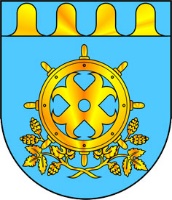 ЗВЕНИГОВОМУНИЦИПАЛ РАЙОНЫН  ВУЙЛАТЫШГЛАВАЗВЕНИГОВСКОГО МУНИЦИПАЛЬНОГО РАЙОНАГлава Звениговского муниципального районаН.В. Лабутина